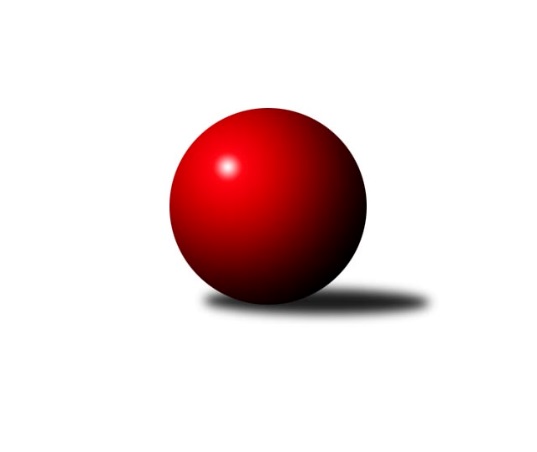 Č.18Ročník 2017/2018	18.2.2018Nejlepšího výkonu v tomto kole: 2741 dosáhlo družstvo: TJ Start Rychnov n. Kn. BVýchodočeská divize 2017/2018Výsledky 18. kolaSouhrnný přehled výsledků:TJ Jiskra Hylváty	- KK Zálabák Smiřice 	6:10	2680:2739		15.2.TJ Lokomotiva Trutnov B	- KK Vysoké Mýto 	4:12	2670:2675		15.2.TJ Tesla Pardubice 	- SKK Vrchlabí B	16:0	2658:2545		16.2.TJ Červený Kostelec B	- TJ Dvůr Králové n. L. 	12:4	2613:2597		16.2.SKK České Meziříčí 	- TJ Nová Paka 	10:6	2708:2637		16.2.TJ Start Rychnov n. Kn. B	- SKK Třebechovice p. O.	10:6	2741:2726		16.2.TJ Sokol Rybník	- KK Dobruška 		dohrávka		27.2.Tabulka družstev:	1.	TJ Tesla Pardubice	18	13	2	3	189 : 99 	 	 2666	28	2.	SKK České Meziříčí	18	12	1	5	179 : 109 	 	 2604	25	3.	SKK Třebechovice p. O.	18	11	2	5	168 : 120 	 	 2621	24	4.	KK Zálabák Smiřice	18	11	1	6	155 : 133 	 	 2682	23	5.	KK Vysoké Mýto	18	11	0	7	165 : 123 	 	 2599	22	6.	KK Dobruška	17	9	2	6	143 : 129 	 	 2602	20	7.	TJ Start Rychnov n. Kn. B	18	9	0	9	140 : 148 	 	 2562	18	8.	TJ Červený Kostelec B	18	9	0	9	134 : 154 	 	 2566	18	9.	TJ Dvůr Králové n. L.	18	8	1	9	152 : 136 	 	 2594	17	10.	TJ Lokomotiva Trutnov B	17	6	1	10	126 : 146 	 	 2571	13	11.	TJ Jiskra Hylváty	18	5	2	11	121 : 167 	 	 2591	12	12.	SKK Vrchlabí B	18	5	1	12	116 : 172 	 	 2570	11	13.	TJ Nová Paka	17	4	1	12	110 : 162 	 	 2532	9	14.	TJ Sokol Rybník	17	4	0	13	86 : 186 	 	 2529	8Podrobné výsledky kola:	 TJ Jiskra Hylváty	2680	6:10	2739	KK Zálabák Smiřice 	Tomáš Pražák	 	 232 	 216 		448 	 2:0 	 445 	 	205 	 240		David Hanzlíček	Zdeněk Kaplan	 	 219 	 264 		483 	 2:0 	 462 	 	225 	 237		Michal Janeček	Milan Vencl	 	 233 	 227 		460 	 0:2 	 466 	 	205 	 261		Martin Kamenický	Karel Řehák	 	 217 	 205 		422 	 0:2 	 423 	 	219 	 204		Radek Urgela	Jan Vencl	 	 226 	 226 		452 	 2:0 	 426 	 	221 	 205		Jiří Mochan	Petr Bečka	 	 218 	 197 		415 	 0:2 	 517 	 	265 	 252		Martin Ivanrozhodčí: Nejlepší výkon utkání: 517 - Martin Ivan	 TJ Lokomotiva Trutnov B	2670	4:12	2675	KK Vysoké Mýto 	Miloš Veigl	 	 224 	 187 		411 	 0:2 	 436 	 	220 	 216		Michal Hynek	Jaroslav Jeníček	 	 209 	 216 		425 	 0:2 	 490 	 	228 	 262		Václav Kašpar	Zdeněk Babka	 	 203 	 250 		453 	 0:2 	 473 	 	224 	 249		Tomáš Kyndl	Petr Kotek	 	 251 	 216 		467 	 2:0 	 417 	 	205 	 212		Petr Bartoš	Jaroslav Jusko	 	 220 	 253 		473 	 2:0 	 409 	 	213 	 196		Daniel Stráník	Karel Kratochvíl	 	 223 	 218 		441 	 0:2 	 450 	 	208 	 242		Jaroslav Stráníkrozhodčí: Nejlepší výkon utkání: 490 - Václav Kašpar	 TJ Tesla Pardubice 	2658	16:0	2545	SKK Vrchlabí B	Ladislav Zemánek	 	 212 	 211 		423 	 2:0 	 384 	 	176 	 208		Pavel Gracias	Vít Veselý	 	 226 	 217 		443 	 2:0 	 433 	 	195 	 238		Roman Sýs	Milan Vaněk	 	 233 	 245 		478 	 2:0 	 466 	 	217 	 249		Marek Zívr	Martin Hubáček	 	 220 	 225 		445 	 2:0 	 417 	 	206 	 211		Ondřej Votoček	Michal Šic	 	 196 	 231 		427 	 2:0 	 422 	 	219 	 203		Jan Horáček	Michal Talacko	 	 214 	 228 		442 	 2:0 	 423 	 	223 	 200		Petr Čermákrozhodčí: Nejlepší výkon utkání: 478 - Milan Vaněk	 TJ Červený Kostelec B	2613	12:4	2597	TJ Dvůr Králové n. L. 	Dalibor Chráska	 	 229 	 198 		427 	 2:0 	 421 	 	236 	 185		Lukáš Blažej	Jakub Wenzel	 	 221 	 205 		426 	 0:2 	 464 	 	224 	 240		Luděk Horák	Tomáš Kincl	 	 227 	 212 		439 	 2:0 	 415 	 	219 	 196		Michal Sirový	Petr Linhart	 	 198 	 222 		420 	 0:2 	 442 	 	212 	 230		Monika Horová	František Adamů st.	 	 230 	 230 		460 	 2:0 	 419 	 	197 	 222		Jan Janeček	Michal Vlček	 	 215 	 226 		441 	 2:0 	 436 	 	215 	 221		Petr Janečekrozhodčí: Nejlepší výkon utkání: 464 - Luděk Horák	 SKK České Meziříčí 	2708	10:6	2637	TJ Nová Paka 	Milan Vošvrda	 	 214 	 217 		431 	 0:2 	 438 	 	226 	 212		Jaromír Erlebach	Martin Prošvic	 	 217 	 255 		472 	 2:0 	 411 	 	215 	 196		Jaroslav Gottstein	Jan Brouček	 	 257 	 220 		477 	 2:0 	 439 	 	211 	 228		Bohuslav Bajer	Kamil Vošvrda	 	 255 	 214 		469 	 2:0 	 442 	 	229 	 213		Dobroslav Lánský	Ladislav Lorenc	 	 238 	 197 		435 	 0:2 	 452 	 	209 	 243		Jan Šmidrkal	Jindřich Brouček	 	 201 	 223 		424 	 0:2 	 455 	 	226 	 229		Jiří Bajerrozhodčí: Nejlepší výkon utkání: 477 - Jan Brouček	 TJ Start Rychnov n. Kn. B	2741	10:6	2726	SKK Třebechovice p. O.	Oldřich Krsek	 	 205 	 218 		423 	 0:2 	 459 	 	230 	 229		Zdeněk ml. Mařák	Jiří Pácha	 	 212 	 196 		408 	 0:2 	 446 	 	210 	 236		Robert Petera	Michal Kala	 	 238 	 237 		475 	 2:0 	 467 	 	226 	 241		Luděk Moravec	Matěj Stančík	 	 246 	 226 		472 	 2:0 	 429 	 	209 	 220		Oldřich Motyčka	Petr Gálus	 	 238 	 222 		460 	 0:2 	 477 	 	237 	 240		Miroslav Cupal	Martin Čihák	 	 248 	 255 		503 	 2:0 	 448 	 	218 	 230		Jiří Bekrozhodčí: Nejlepší výkon utkání: 503 - Martin ČihákPořadí jednotlivců:	jméno hráče	družstvo	celkem	plné	dorážka	chyby	poměr kuž.	Maximum	1.	Martin Ivan 	KK Zálabák Smiřice 	459.81	305.2	154.7	4.8	10/10	(517)	2.	Michal Talacko 	TJ Tesla Pardubice 	457.75	307.5	150.2	2.6	10/10	(495)	3.	Martin Kamenický 	KK Zálabák Smiřice 	454.90	302.2	152.7	4.3	10/10	(514)	4.	Zdeněk Kaplan 	TJ Jiskra Hylváty	454.30	304.5	149.8	2.8	8/10	(488)	5.	Marek Zívr 	SKK Vrchlabí B	452.58	302.1	150.5	3.3	8/10	(468)	6.	Milan Vaněk 	TJ Tesla Pardubice 	452.37	305.5	146.9	3.2	10/10	(485)	7.	David Hanzlíček 	KK Zálabák Smiřice 	451.36	306.6	144.7	4.6	10/10	(504)	8.	Jan Brouček 	SKK České Meziříčí 	451.17	298.9	152.3	2.6	9/10	(494)	9.	Michal Janeček 	KK Zálabák Smiřice 	450.09	306.7	143.4	4.1	8/10	(496)	10.	Jaroslav Jeníček 	TJ Lokomotiva Trutnov B	449.24	302.5	146.8	5.4	7/9	(483)	11.	Jiří Slavík 	KK Dobruška 	448.62	300.8	147.8	2.8	9/9	(536)	12.	Tomáš Kyndl 	KK Vysoké Mýto 	448.38	297.5	150.9	4.3	10/10	(507)	13.	Vít Veselý 	TJ Tesla Pardubice 	448.31	303.1	145.3	6.1	10/10	(490)	14.	Jiří Bajer 	TJ Nová Paka 	448.11	305.7	142.4	2.3	10/10	(500)	15.	Zdeněk ml. Mařák 	SKK Třebechovice p. O.	448.07	303.1	145.0	3.8	9/10	(491)	16.	Martin Děkan 	KK Dobruška 	446.66	303.6	143.0	5.2	8/9	(487)	17.	Jiří Bek 	SKK Třebechovice p. O.	445.52	301.7	143.8	2.7	10/10	(493)	18.	Oldřich Motyčka 	SKK Třebechovice p. O.	445.49	297.9	147.5	3.6	10/10	(504)	19.	Jiří Kmoníček 	TJ Sokol Rybník	444.56	303.4	141.1	4.7	9/10	(504)	20.	Martin Prošvic 	SKK České Meziříčí 	444.47	302.0	142.5	4.0	10/10	(476)	21.	Petr Janeček 	TJ Dvůr Králové n. L. 	444.21	302.9	141.3	4.2	10/10	(475)	22.	Jiří Mochan 	KK Zálabák Smiřice 	443.96	298.1	145.8	4.6	9/10	(506)	23.	Martin Hubáček 	TJ Tesla Pardubice 	443.38	301.4	141.9	3.7	9/10	(489)	24.	Miloš Veigl 	TJ Lokomotiva Trutnov B	442.16	299.1	143.1	4.4	7/9	(486)	25.	Jan Vencl 	TJ Jiskra Hylváty	441.09	300.8	140.3	5.3	10/10	(489)	26.	Matěj Stančík 	TJ Start Rychnov n. Kn. B	440.59	302.7	137.9	6.7	7/10	(529)	27.	Ladislav Zívr 	TJ Dvůr Králové n. L. 	439.86	304.5	135.4	3.2	8/10	(491)	28.	Roman Václavek 	KK Dobruška 	439.74	299.3	140.5	5.1	9/9	(493)	29.	Luděk Horák 	TJ Dvůr Králové n. L. 	438.39	297.8	140.6	3.9	8/10	(493)	30.	Petr Linhart 	TJ Červený Kostelec B	437.71	294.9	142.8	2.9	10/10	(481)	31.	Michal Šic 	TJ Tesla Pardubice 	437.61	293.7	143.9	4.3	9/10	(469)	32.	Roman Sýs 	SKK Vrchlabí B	437.49	295.4	142.1	4.7	9/10	(473)	33.	Jan Králíček 	KK Dobruška 	437.21	299.4	137.8	6.6	9/9	(491)	34.	Kamil Vošvrda 	SKK České Meziříčí 	436.09	299.2	136.9	5.6	9/10	(480)	35.	Miroslav Cupal 	SKK Třebechovice p. O.	435.95	292.2	143.7	4.3	10/10	(477)	36.	Jaroslav Stráník 	KK Vysoké Mýto 	435.83	302.2	133.7	5.7	8/10	(476)	37.	David Štěpán 	SKK České Meziříčí 	435.35	294.2	141.2	5.0	9/10	(494)	38.	Robert Petera 	SKK Třebechovice p. O.	434.73	295.3	139.5	2.4	7/10	(458)	39.	Daniel Stráník 	KK Vysoké Mýto 	434.42	298.5	135.9	5.5	10/10	(487)	40.	Jaroslav Jusko 	TJ Lokomotiva Trutnov B	433.98	300.8	133.2	6.1	7/9	(476)	41.	Tomáš Műller 	TJ Sokol Rybník	433.63	295.2	138.4	4.1	10/10	(468)	42.	Petr Čermák 	SKK Vrchlabí B	433.52	303.6	130.0	7.1	7/10	(469)	43.	Jiří Kout 	TJ Nová Paka 	432.88	296.1	136.8	5.5	9/10	(483)	44.	Radek Urgela 	KK Zálabák Smiřice 	432.39	298.7	133.7	6.3	10/10	(460)	45.	Jiří Červinka 	TJ Dvůr Králové n. L. 	431.34	296.8	134.5	4.5	8/10	(488)	46.	Jakub Wenzel 	TJ Červený Kostelec B	431.26	292.3	138.9	4.4	9/10	(464)	47.	Jan Horáček 	SKK Vrchlabí B	431.12	291.5	139.7	3.3	7/10	(462)	48.	Zdeněk Babka 	TJ Lokomotiva Trutnov B	430.56	296.5	134.0	6.3	8/9	(495)	49.	Luděk Moravec 	SKK Třebechovice p. O.	430.33	299.7	130.6	6.9	9/10	(470)	50.	Michal Kala 	TJ Start Rychnov n. Kn. B	429.52	294.7	134.8	6.4	10/10	(499)	51.	Lukáš Blažej 	TJ Dvůr Králové n. L. 	429.28	295.1	134.2	5.8	9/10	(473)	52.	Petr Bartoš 	KK Vysoké Mýto 	428.73	292.0	136.7	4.9	10/10	(498)	53.	Ladislav Lorenc 	SKK České Meziříčí 	428.42	294.5	133.9	5.5	9/10	(488)	54.	Marcel Novotný 	TJ Sokol Rybník	428.14	290.0	138.2	6.9	10/10	(462)	55.	Lukáš Műller 	TJ Sokol Rybník	427.75	293.2	134.6	5.8	8/10	(450)	56.	Oldřich Krsek 	TJ Start Rychnov n. Kn. B	425.86	292.9	133.0	5.8	8/10	(483)	57.	Jan Janeček 	TJ Dvůr Králové n. L. 	425.76	293.5	132.3	7.0	9/10	(523)	58.	Milan Vošvrda 	SKK České Meziříčí 	425.75	288.9	136.8	6.9	10/10	(471)	59.	Aleš Kotek 	TJ Lokomotiva Trutnov B	425.65	295.7	129.9	5.3	8/9	(465)	60.	Michal Vlček 	TJ Červený Kostelec B	424.63	296.4	128.2	7.3	10/10	(482)	61.	Milan Vencl 	TJ Jiskra Hylváty	424.40	295.6	128.8	6.7	9/10	(462)	62.	Petr Gálus 	TJ Start Rychnov n. Kn. B	424.28	292.8	131.5	7.2	9/10	(485)	63.	František Adamů  st.	TJ Červený Kostelec B	423.54	292.8	130.8	4.7	10/10	(460)	64.	Tomáš Pražák 	TJ Jiskra Hylváty	423.06	294.0	129.1	5.8	7/10	(467)	65.	Karel Kratochvíl 	TJ Lokomotiva Trutnov B	422.33	288.2	134.1	5.3	8/9	(455)	66.	Jaromír Erlebach 	TJ Nová Paka 	422.14	291.8	130.3	6.7	8/10	(443)	67.	Jiří Pácha 	TJ Start Rychnov n. Kn. B	421.89	294.8	127.1	5.5	9/10	(478)	68.	Dobroslav Lánský 	TJ Nová Paka 	420.43	287.2	133.3	6.1	8/10	(475)	69.	Tomáš Skala 	TJ Jiskra Hylváty	418.64	289.9	128.7	8.2	7/10	(448)	70.	Michal Hynek 	KK Vysoké Mýto 	416.86	286.5	130.4	7.1	10/10	(457)	71.	Michal Balcar 	KK Dobruška 	416.30	283.3	133.0	6.7	9/9	(461)	72.	Tomáš Herrman 	TJ Sokol Rybník	414.91	292.6	122.3	7.8	8/10	(445)	73.	Karel Řehák 	TJ Jiskra Hylváty	414.15	283.6	130.5	5.6	9/10	(458)	74.	Tomáš Kincl 	TJ Červený Kostelec B	413.23	282.8	130.4	6.3	10/10	(454)	75.	Jakub Seniura 	TJ Start Rychnov n. Kn. B	411.94	292.2	119.8	9.2	9/10	(524)	76.	Bohuslav Bajer 	TJ Nová Paka 	408.84	287.5	121.4	9.2	8/10	(444)	77.	Pavel Müller 	SKK Vrchlabí B	407.18	282.9	124.3	8.7	7/10	(446)	78.	Josef Prokopec 	TJ Lokomotiva Trutnov B	405.67	288.5	117.2	11.0	6/9	(429)	79.	Ondřej Číž 	TJ Sokol Rybník	401.85	282.2	119.6	8.0	9/10	(432)	80.	Martin Štryncl 	TJ Nová Paka 	399.67	292.4	107.2	9.8	7/10	(435)		Martin Čihák 	TJ Start Rychnov n. Kn. B	475.83	322.5	153.3	4.3	3/10	(530)		Petr Kotek 	TJ Lokomotiva Trutnov B	467.00	317.0	150.0	7.0	1/9	(467)		Václav Kašpar 	KK Vysoké Mýto 	464.23	307.9	156.4	3.1	5/10	(497)		Lukáš Trýzna 	SKK Vrchlabí B	455.50	316.5	139.0	6.0	1/10	(471)		Josef Glos 	SKK Vrchlabí B	455.00	303.0	152.0	5.0	1/10	(455)		Václav Šmída 	TJ Start Rychnov n. Kn. B	454.10	301.8	152.4	3.2	5/10	(523)		Ladislav Jedlička 	TJ Jiskra Hylváty	454.00	310.0	144.0	4.0	2/10	(475)		Vojtěch Kazda 	TJ Nová Paka 	450.00	299.0	151.0	4.5	2/10	(485)		Pavel Jandera 	KK Vysoké Mýto 	448.00	300.0	148.0	4.0	1/10	(448)		Miroslav Šulc 	TJ Dvůr Králové n. L. 	448.00	326.0	122.0	10.0	1/10	(448)		Dalibor Chráska 	TJ Červený Kostelec B	447.94	302.7	145.3	2.8	6/10	(470)		Milan Januška 	TJ Jiskra Hylváty	447.44	305.3	142.2	3.9	4/10	(474)		Jakub Stejskal 	TJ Jiskra Hylváty	443.21	285.6	157.6	3.9	4/10	(480)		Ivo Janda 	KK Dobruška 	442.00	318.0	124.0	6.0	1/9	(442)		Josef Kupka 	KK Dobruška 	440.83	293.1	147.8	6.2	5/9	(492)		Ondřej Pecza 	KK Vysoké Mýto 	440.00	325.0	115.0	8.0	1/10	(440)		Jiří Horáček 	SKK Vrchlabí B	439.93	303.4	136.6	5.0	4/10	(462)		Kateřina Šmídová 	TJ Dvůr Králové n. L. 	439.00	294.0	145.0	6.0	1/10	(444)		David Chaloupka 	TJ Lokomotiva Trutnov B	438.50	304.0	134.5	4.5	2/9	(454)		Stanislav Nosek 	KK Zálabák Smiřice 	437.00	295.0	142.0	6.0	2/10	(441)		Zdeněk Kejzlar 	TJ Červený Kostelec B	436.00	294.0	142.0	6.0	1/10	(436)		Milan Ringel 	SKK Vrchlabí B	434.80	296.6	138.3	4.9	4/10	(462)		Miroslav Mejznar 	SKK Vrchlabí B	434.00	292.0	142.0	7.5	2/10	(438)		Michal Jasanský 	KK Vysoké Mýto 	433.00	284.0	149.0	5.0	1/10	(433)		Ladislav Urbánek 	TJ Start Rychnov n. Kn. B	433.00	308.0	125.0	10.0	1/10	(433)		Ondřej Votoček 	SKK Vrchlabí B	432.97	292.7	140.3	3.7	5/10	(474)		Bedřich Šiška 	TJ Tesla Pardubice 	431.44	305.1	126.4	7.5	6/10	(455)		Jan Šmidrkal 	TJ Nová Paka 	429.50	299.0	130.5	4.5	4/10	(452)		Ladislav Zemánek 	TJ Tesla Pardubice 	428.33	297.0	131.4	4.3	5/10	(470)		Eva Kammelová 	TJ Lokomotiva Trutnov B	428.00	299.0	129.0	5.0	1/9	(428)		Monika Horová 	TJ Dvůr Králové n. L. 	427.23	295.6	131.6	6.2	6/10	(454)		Vladimír Gütler 	KK Dobruška 	426.00	291.5	134.5	4.0	2/9	(447)		Jiří Sedlák 	TJ Tesla Pardubice 	425.00	284.0	141.0	5.5	2/10	(452)		Petr John 	TJ Jiskra Hylváty	425.00	303.0	122.0	8.0	1/10	(425)		Jindřich Kašpar 	TJ Červený Kostelec B	424.48	287.0	137.5	3.5	5/10	(457)		Karel Slavík 	TJ Lokomotiva Trutnov B	421.00	291.0	130.0	4.0	1/9	(421)		Jiří Zvejška 	KK Vysoké Mýto 	419.14	299.8	119.4	6.6	6/10	(469)		Ladislav Kolář 	TJ Jiskra Hylváty	419.00	285.5	133.5	8.5	2/10	(422)		Michal Sirový 	TJ Dvůr Králové n. L. 	415.00	290.0	125.0	7.0	1/10	(415)		Petr Bečka 	TJ Jiskra Hylváty	415.00	291.0	124.0	8.0	1/10	(415)		Jiří Hroneš 	KK Zálabák Smiřice 	413.00	279.0	134.0	7.0	1/10	(413)		Jaroslav Gottstein 	TJ Nová Paka 	411.00	296.0	115.0	11.0	1/10	(411)		Jindřich Brouček 	SKK České Meziříčí 	410.89	289.0	121.9	5.7	3/10	(477)		Martin Šnytr 	TJ Dvůr Králové n. L. 	410.00	283.0	127.0	1.0	1/10	(410)		Lukáš Fanc 	KK Dobruška 	408.50	283.0	125.5	12.0	2/9	(416)		Jaroslav Polanský 	KK Vysoké Mýto 	408.00	293.0	115.0	11.0	1/10	(408)		Jaroslav Hažva 	KK Zálabák Smiřice 	405.00	284.0	121.0	4.0	1/10	(405)		Josef Dvořák 	SKK Třebechovice p. O.	402.54	284.6	117.9	8.8	6/10	(432)		Petr Brandejs 	KK Dobruška 	402.00	288.0	114.0	8.0	1/9	(402)		Luděk Sukup 	KK Zálabák Smiřice 	401.00	282.0	119.0	3.0	1/10	(401)		Pavel Gracias 	SKK Vrchlabí B	397.75	285.3	112.5	12.0	4/10	(414)		Miroslav ml. Kolář 	TJ Sokol Rybník	397.00	282.0	115.0	9.5	2/10	(398)		Erik Folta 	TJ Nová Paka 	397.00	282.8	114.3	10.5	4/10	(426)		Tomáš Limberský 	SKK Vrchlabí B	395.00	271.0	124.0	4.0	1/10	(395)		Jaroslav Fajfer 	TJ Nová Paka 	394.00	279.0	115.0	7.0	1/10	(394)		Michal Erben 	SKK Vrchlabí B	392.20	272.8	119.4	9.4	5/10	(404)		Jan Suchý 	TJ Sokol Rybník	388.80	280.8	108.0	11.4	5/10	(432)		Zdeněk Číž 	TJ Sokol Rybník	385.50	257.5	128.0	7.0	1/10	(386)		David Neumann 	TJ Červený Kostelec B	380.00	279.0	101.0	15.0	1/10	(380)		Milan Hašek 	KK Dobruška 	380.00	280.5	99.5	16.0	2/9	(388)		Milan Pustaj 	TJ Sokol Rybník	372.00	293.0	79.0	19.0	1/10	(372)Sportovně technické informace:Starty náhradníků:registrační číslo	jméno a příjmení 	datum startu 	družstvo	číslo startu19403	Pavel Gracias	16.02.2018	SKK Vrchlabí B	4x20220	Jaroslav Gottstein	16.02.2018	TJ Nová Paka 	1x10675	Zdeněk Babka	15.02.2018	TJ Lokomotiva Trutnov B	3x19939	Petr Kotek	15.02.2018	TJ Lokomotiva Trutnov B	1x4580	Miloš Veigl	15.02.2018	TJ Lokomotiva Trutnov B	4x14232	Dalibor Chráska	16.02.2018	TJ Červený Kostelec B	7x17656	Michal Sirový	16.02.2018	TJ Dvůr Králové n. L. 	1x13191	Roman Sýs	16.02.2018	SKK Vrchlabí B	5x23272	Ondřej Votoček	16.02.2018	SKK Vrchlabí B	5x
Hráči dopsaní na soupisku:registrační číslo	jméno a příjmení 	datum startu 	družstvo	Program dalšího kola:19. kolo22.2.2018	čt	17:00	KK Zálabák Smiřice  - TJ Červený Kostelec B	23.2.2018	pá	17:00	TJ Start Rychnov n. Kn. B - TJ Sokol Rybník	23.2.2018	pá	17:00	SKK Třebechovice p. O. - TJ Lokomotiva Trutnov B	23.2.2018	pá	17:00	KK Vysoké Mýto  - SKK České Meziříčí 	23.2.2018	pá	17:00	TJ Dvůr Králové n. L.  - TJ Tesla Pardubice 	23.2.2018	pá	17:00	SKK Vrchlabí B - KK Dobruška 	Nejlepší šestka kola - absolutněNejlepší šestka kola - absolutněNejlepší šestka kola - absolutněNejlepší šestka kola - absolutněNejlepší šestka kola - dle průměru kuželenNejlepší šestka kola - dle průměru kuželenNejlepší šestka kola - dle průměru kuželenNejlepší šestka kola - dle průměru kuželenNejlepší šestka kola - dle průměru kuželenPočetJménoNázev týmuVýkonPočetJménoNázev týmuPrůměr (%)Výkon4xMartin IvanSmiřice5172xMartin IvanSmiřice117.85172xMartin ČihákRychnov B5035xVáclav KašparV. Mýto111.974904xVáclav KašparV. Mýto4902xMilan VaněkPardubice111.214783xZdeněk KaplanHylváty4832xMartin ČihákRychnov B111.085032xMilan VaněkPardubice4787xTomáš MűllerRybník110.34432xMiroslav CupalTřebechovice4772xZdeněk KaplanHylváty110.06483